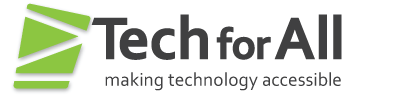 VitalSource Bookshelf Windows Desktop Platform 7.1.0 (2) VPATPresented to: VitalSource Technologies, Inc.Contacts:  Rick Johnson
VP of Product Development & Sales Engineering rick.johnson@ingramdigital.comNick BrownBookshelf Product ManagerNick.brown@ingromcontent.comBlake PerdueSenior Product ManagerBlake.perdue@ingramcontent.comPrepared By: Tech For All, Inc.www.TFAConsulting.comFebruary 27, 2017Rev 1.0VPAT for Bookshelf Windows Desktop PlatformTFA’s team evaluated the Bookshelf Windows 7.1.0 (2) Desktop platform for accessibility, and identified and addressed various accessibility features and functionalities associated with the platform. The evaluation generated sufficient information to assess the degree to which the platform conforms with the Section 508 Accessibility Standards. TFA concludes that overall, the most recent version of Bookshelf Windows Desktop platform does not fully conform with the standards. The exceptions are identified in the VPAT document. The VPAT for the platform is based on the findings in this evaluation. Note that the scope of the VPAT document is the Bookshelf platform itself, and does not include the content (books). The Information Technology Industry Council (ITIC) has published recommended language to be used in completing VPAT documents that has been designed to create simplicity and uniformity/consistency in VPATs presented by a variety of suppliers.  In preparing the VPATfor the Bookshelf Windows desktop platform, TFA has used the ITIC-recommended VPAT Summary Description and Suggested Language for Completing VPAT that can be found in Appendix A. The VPAT document includes the following tables: Table 1: Section 1194.21 Software Applications and Operating Systems, Table 2: Section 1194.31 Functional Performance Criteria, and Table 3: Section 1194.41 Information, Documentation, and Support. Based on this evaluation and information published on the ITIC website (http://www.itic.org), TFA presents the following VPAT document for the Bookshelf Windows 7.1.0 (2) Desktop platform, as laid out in the following tables:Table 1: Section 1194.21 Software Applications and Operating Systems – DetailTable 2: Section 1194.31 Functional Performance Criteria – DetailTable 3: Section 1194.41 Information, Documentation, and SupportConcluding RemarksThe accessibility assessment conducted for this project indicates that the Bookshelf Windows 7.1.0 (2) Desktop platform has several accessibility issues and does not fully conform with the Section 508 Accessibility Standards. Many previously reported accessibility and usability issues have been corrected; with a number that are still outstanding and need to be addressed.TFA is confident that the issues identified are not unduly complex. By remediating the accessibility and usability issues listed in this report and by implementing TFA’s recommendations, VitalSource can achieve not only conformance with the Section 508 standards, but also be fully usable by its customers with disabilities.  Appendix A:  Background on VPAT To facilitate effective communication between producers of products and services and those who acquire them concerning the accessibility of specific products, an accessibility information template was created by a joint government and industry effort.  The VPAT document was created by the Information Technology Industry Council (www.itic.org) based on Section 508 Accessibility Standards established by the United States Access Board (www.access-board.gov) in 2001. The use of the VPAT as an evaluation tool has enabled companies and organizations to self-document and formally attest to conformance and nonconformance with specific Section 508 accessibility requirements point by point. Its purpose is to assist federal and state contracting officials and other purchasers in making preliminary assessments regarding the availability of commercial Information and Communication Technologies (ICT) products and services with features that support accessibility. Vendors are frequently required to submit VPATs with their responses to RFPs and other government purchasing proposals.For each ICT product category to which Section 508 applies, three different requirements need to be addressed.  (Complete information regarding these requirements can be found at the www.section508.gov and www.itic.org websites):Specific Requirements, corresponding to specific product groups: Section 1194.21 Software Applications and Operating SystemsSection 1194.22 Web-based Internet Information and ApplicationsSection 1194.23 Telecommunications ProductsSection 1194.24 Video and Multimedia ProductsSection 1194.25 Self-Contained, Closed ProductsSection 1194.26 Desktop and Portable ComputersSection 1194.31 Functional Performance Criteria, “Functional Performance Criteria,” applying to all product groupsSection 1194.41 Information, Documentation, and Support: General Requirement, “Information, Documentation, and Support,” applying to the information provided accompanying all ICT products. Thus FAQ’s, Manuals and the like must all be accessible.Considering that the VPAT carries important information for the procurement official, it is essential that a supplier/producer provide an accurately prepared VPAT that fairly and responsibly represents its product and/or service.Suggested Language for Completing VPATIn order to simplify the task of conducting market research assessments for procurement officials or customers, ITIC (www.itic.org) has developed suggested language for use when filling out a VPAT document.  The following table provides the suggested language.Column 1 - Supporting Features Column 2 - Remarks and ExplanationsFeedback from procurement officials and customers shows that providing further explanation regarding features and exceptions is especially helpful. Use this column to detail how the product addresses the standard or criteria by:Listing accessibility features or features that are accessible Detailing where in the product an exception occurs  Explaining equivalent methods of facilitation (definition of "equivalent facilitation" -see 36 CFR 1194.5.)CriteriaLevel of Support & Supporting FeaturesRemarks and explanations(a) When software is designed to run on a system that has a keyboard, product functions shall be executable from a keyboard where the function itself or the result of performing a function can be discerned textually.Supports with ExceptionsBookshelf provides keyboard access to most functions and exposes information to assistive technology.  Exceptions include the inability to create highlights and notes, and interact with content (beside scrolling) in XML and PDF titles using keyboard.(b) Applications shall not disrupt or disable activated features of other products that are identified as accessibility features, where those features are developed and documented according to industry standards. Applications also shall not disrupt or disable activated features of any operating system that are identified as accessibility features where the application programming interface for those accessibility features has been documented by the manufacturer of the operating system and is available to the product developer.SupportsBookshelf does not interfere with Windows accessibility features.(c) A well-defined on-screen indication of the current focus shall be provided that moves among interactive interface elements as the input focus changes. The focus shall be programmatically exposed so that Assistive Technology can track focus and focus changes.Supports with ExceptionsPractically all interface elements receive well-defined indication of keyboard focus. Exceptions include Next and Previous page buttons, and interactive elements inside XML and PDF titles.(d) Sufficient information about a user interface element including the identity, operation and state of the element shall be available to Assistive Technology. When an image represents a program element, the information conveyed by the image must also be available in text.Supports with ExceptionsBookshelf exposes information to assistive technology. Text descriptions are assigned to all controls. Exceptions include most toggle (checked/unchecked) menu items that do not expose state information to screen readers, and search field that is not marked as an edit-combo box.(e) When bitmap images are used to identify controls, status indicators, or other programmatic elements, the meaning assigned to those images shall be consistent throughout an application's performance.SupportsBookshelf uses images and icons in a consistent manner throughout the interface. 
(f) Textual information shall be provided through operating system functions for displaying text. The minimum information that shall be made available is text content, text input caret location, and text attributes.SupportsBookshelf exposes information to assistive technology.(g) Applications shall not override user selected contrast and color selections and other individual display attributes.SupportsBookshelf does not interfere with or override user-selected display settings.(h) When animation is displayed, the information shall be displayable in at least one non-animated presentation mode at the option of the user.SupportsBookshelf supports the display of non-animated images as an alternate or poster frame. For XML based content the use of this is at the discretion of the content creator. PDF based content does not use animations.(i) Color coding shall not be used as the only means of conveying information, indicating an action, prompting a response, or distinguishing a visual element.SupportsBookshelf does not use color as the sole means of conveying information. The only use of color coding is for highlighters. Since the user chooses the colors, they are at liberty to choose colors they can readily distinguish.(j) When a product permits a user to adjust color and contrast settings, a variety of color selections capable of producing a range of contrast levels shall be provided.Supports with ExceptionsThe built-in color controls for XML titles are very flexible. High contrast modes work with the application, but render highlights invisible.(k) Software shall not use flashing or blinking text, objects, or other elements having a flash or blink frequency greater than 2 Hz and lower than 55 Hz.SupportsBookshelf does not use flashing or blinking text, objects, or elements.(l) When electronic forms are used, the form shall allow people using Assistive Technology to access the information, field elements, and functionality required for completion and submission of the form, including all directions and cues.Supports with ExceptionsBookshelf exposes form control information to assistive technology with a minor exception for the search field that is not marked as an edit-combo box.CriteriaLevel of Support & Supporting FeaturesRemarks and explanations(a) At least one mode of operation and information retrieval that does not require user vision shall be provided, or support for Assistive Technology used by people who are blind or visually impaired shall be provided.Supports with ExceptionsBookshelf provides access to most functions and book content when used with a screen reader.When used with a screen reader, the built-in read aloud feature does not work in EPUB titles. Unable to make notes and highlights in PDF and EPUB media using a screen reader.(b) At least one mode of operation and information retrieval that does not require visual acuity greater than 20/70 shall be provided in audio and enlarged print output working together or independently, or support for Assistive Technology used by people who are visually impaired shall be provided.Supports with ExceptionsBookshelf provides zooming of book contents. Some minor color contrast issues. High contrast modes work with the application, but render highlights invisible. (c) At least one mode of operation and information retrieval that does not require user hearing shall be provided, or support for Assistive Technology used by people who are deaf or hard of hearing shall be providedSupportsBookshelf has a read aloud function, and visually reading the text serves as a second mode for deaf or hard of hearing users.(d) Where audio information is important for the use of a product, at least one mode of operation and information retrieval shall be provided in an enhanced auditory fashion, or support for assistive hearing devices shall be provided.SupportsEnhanced auditory support is provided by the computer in the form of a volume control and earphone output.(e) At least one mode of operation and information retrieval that does not require user speech shall be provided, or support for Assistive Technology used by people with disabilities shall be provided.SupportsBookshelf does not have modes of operation that require speech.(f) At least one mode of operation and information retrieval that does not require fine motor control or simultaneous actions and that is operable with limited reach and strength shall be provided.Supports with ExceptionsMost features of Bookshelf are accessible using the keyboard. Exceptions include the inability to create highlights and notes, and interact with content (beside scrolling) in XML and PDF titles using keyboard.CriteriaLevel of Support & Supporting FeaturesRemarks and explanations(a) Product support documentation provided to end-users shall be made available in alternate formats upon request, at no additional chargeSupportsBookshelf provides free online help in HTML format.(b) End-users shall have access to a description of the accessibility and compatibility features of products in alternate formats or alternate methods upon request, at no additional charge.SupportsBookshelf online help provides documentation for access technology users.(c) Support services for products shall accommodate the communication needs of end-users with disabilities.SupportsSupport for Bookshelf products is available via the online support pages, and phone.Supporting Features Recommended Language SupportsUse this language when you determine the product fully meets the letter and intent of the Criteria.Supports with ExceptionsUse this language when you determine the product does not fully meet the letter and intent of the Criteria, but provides some level of access relative to the Criteria.Supports through Equivalent FacilitationUse this language when you have identified an alternate way to meet the intent of the Criteria or when the product does not fully meet the intent of the Criteria.Supports when combined with Compatible Assistive TechnologyUse this language when you determine the product fully meets the letter and intent of the Criteria when used in combination with Compatible Assistive Technology. For example, many software programs can provide speech output when combined with a compatible screen reader (commonly used assistive technology for people who are blind).Does not SupportUse this language when you determine the product does not meet the letter or intent of the Criteria.Not ApplicableUse this language when you determine that the Criteria do not apply to the specific product.Not Applicable - Fundamental Alteration Exception AppliesUse this language when you determine a Fundamental Alteration of the product would be required to meet the Criteria (see the access board standards for the definition of "fundamental alteration").